	σχ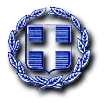 ΕΛΛΗΝΙΚΗ ΔΗΜΟΚΡΑΤΙΑ	Ραφήνα, 14-10-2022ΝΟΜΟΣ ΑΤΤΙΚΗΣ                  	Αριθ. Πρωτ.:  21938ΔΗΜΟΣ ΡΑΦΗΝΑΣ-ΠΙΚΕΡΜΙΟΥ	 Ταχ. Δ/νση: Αραφηνίδων Αλών 12	             Ταχ. Κωδ.: 19009 Ραφήνα                                                  ΠΡΟΣ: ΜΕΛΗ ΟΙΚΟΝΟΜΙΚΗΣ ΕΠΙΤΡΟΠΗΣ ΠΡΟΕΔΡΟΥΣ ΣΥΜΒΟΥΛΙΩΝ ΚΟΙΝΟΤΗΤΩΝ ΡΑΦΗΝΑΣ &ΠΙΚΕΡΜΙΟΥΕΠΙΚΕΦΑΛΗΣ ΠΑΡΑΤΑΞΕΩΝ "ΔΗΜΟΤΙΚΗ ΑΛΛΑΓΗ", "ΔΥΝΑΜΗ ΑΝΑΠΤΥΞΗΣ", "ΛΑΪΚΗ ΣΥΣΠΕΙΡΩΣΗ".ΠΡΟΣΚΛΗΣΗ ΣΕ ΣΥΝΕΔΡΙΑΣΗΑΡ. 52Ο Πρόεδρος της Οικονομικής Επιτροπής του Δήμου Ραφήνας - Πικερμίου, σας καλεί σύμφωνα με τις διατάξεις της υπ’ αριθ. 374/39135/30.5.2022 εγκυκλίου του Υπουργείου Εσωτερικών καθώς και τις διατάξεις του άρθρου 78 του Ν. 4954/ΦΕΚ 136/Α’/9-7-2022, σε διά τηλεδιάσκεψης συνεδρίαση  - με χρήση της τεχνολογίας e:Presence (www.epresence.gov.gr) - την Τρίτη 18 Οκτωβρίου 2022 και                       ώρα 19.00 – 20.00 (με δικαίωμα παράτασης του χρόνου τηλεδιάσκεψης σε περίπτωση που απαιτηθεί), με τα ακόλουθα θέματα ημερήσιας διάταξης: Εισήγηση  περί  καθορισμού  Τελών Καθαριότητας  και  Φωτισμού (Ν.25/75) για το έτος 2023.Εισήγηση περί  καθορισμού Δημοτικού  Φόρου Ηλεκτροδοτούμενων Χώρων (Ν.1080/80) για το έτος 2023.Εισήγηση περί  καθορισμού Τελών και  Δικαιωμάτων Ύδρευσης για το έτος 2023.Λήψη απόφασης περί έγκρισης  Απολογισμού-Ισολογισμού χρήσης 2021 του Δ.Ο.Π.Α.Π. Ραφήνας Πικερμίου.Λήψη απόφασης περί έγκρισης 3ης αναμόρφωσης προϋπολογισμού Δ.Ο.Π.Α.Π. έτους 2022.Λήψη απόφασης περί: α) έγκρισης ανάθεσης της σύμβασης για  την παροχή υπηρεσιών Συντήρησης – αναβάθμιση – υποστήριξη - επέκτασης της Πλατφόρμας Διαχείρισης Δημοσίων Συμβάσεων «PublicPro» με την διαδικασία της διαπραγμάτευσης χωρίς προηγούμενη δημοσίευση σύμφωνα με το άρθρο 32 του Ν.4412/16, β) έγκρισης της υπ’ αριθ. 9/2022 μελέτης της Δ/νσης Οικονομικών Υπηρεσιών και γ) καθορισμού των όρων της πρόσκλησης της διαπραγμάτευσης χωρίς προηγούμενη δημοσίευση. Λήψη απόφασης περί επαναληπτικού ανοικτού ηλεκτρονικού διαγωνισμού για την ανάδειξη οικονομικών φορέων που θα συμμετέχουν στη Συμφωνία-Πλαίσιο για τη συντήρηση και επισκευή οχημάτων και μηχανημάτων του Δήμου Ραφήνας-Πικερμίου διάρκειας τριών (3) ετών και έγκριση όρων διακήρυξης. Λήψη απόφασης περί έγκρισης αιτήματος πλήρωσης κενών οργανικών θέσεων του Δήμου Ραφήνας- Πικερμίου μέσω του Β’ Κύκλου έτους 2022 του Ενιαίου Συστήματος Κινητικότητας.Λήψη απόφασης περί έγκρισης τροποποίησης της Προγραμματικής Σύμβασης μεταξύ του Δήμου Ραφήνας-Πικερμίου, της «ΕΥΔΗΜΟΣ Α.Ε.» και του «ΠΟΛΕΜΙΚΟΥ ΜΟΥΣΕΙΟΥ» για την εκπόνηση του έργου: «Μουσειολογική Μελέτη Οχυρού Δήμου Ραφήνας-Πικερμίου».Λήψη απόφασης περί έγκρισης σύναψης Προγραμματικής Σύμβασης μεταξύ του Δήμου Ραφήνας-Πικερμίου και της «ΕΥΔΗΜΟΣ Α.Ε.» αδαπάνως για την εκπόνηση των τευχών δημοπράτησης του έργου: «ΑΠΟΠΕΡΑΤΩΣΗ ΑΜΦΙΘΕΑΤΡΟΥ ΜΕ ΟΛΕΣ ΤΙΣ ΣΧΕΤΙΚΕΣ ΥΠΟΔΟΜΕΣ ΚΑΙ ΕΓΚΑΤΑΣΤΑΣΕΙΣ ΤΟΥ Π. Κ. ΡΑΦΗΝΑΣ».Λήψη απόφασης περί αποδοχής της δωρεάς απομάκρυνσης της θρυμματισμένης καμένης βλάστησης  όπως αυτή έχει προκύψει από την πυρκαγιά της 19ης.7.2022, από τον ειδικό χώρο που έχει συλλεχθεί για περαιτέρω διαχείριση από αδειοδοτημένο φορέα. Λήψη απόφασης περί ανάθεσης σε πληρεξούσιους δικηγόρους της εκπροσώπησης του Δημάρχου ενώπιον του ΣΤ’ Τριμελούς Πλημμελειοδικείου Αθηνών.Λήψη απόφασης περί ανάθεσης σε πληρεξούσιους δικηγόρους της εκπροσώπησης πρώην Αντιδημάρχου ενώπιον του ΣΤ’ Τριμελούς Πλημμελειοδικείου Αθηνών.Λήψη απόφασης περί ανάθεσης της νομικής εκπροσώπησης του Δημάρχου σε ποινική διαδικασία σχετικά με εγκαταστάσεις εντός δημοτικού κληροτεμαχίου.O ΠΡΟΕΔΡΟΣ          ΓΑΒΡΙΗΛ ΠΑΝΑΓΙΩΤΗΣ